Drodzy RodzicePrzez dzisiejsze zajęcia przygotujemy dzieci do zbliżającej się Uroczystości Bożego Ciała, które Kościół obchodzi od XIII wieku, aby podziękować Jezusowi za ustanowienie Najświętszego Sakramentu.Temat: Boże Ciało – z Jezusem idziemy przez miasta i wioski.             Kościół pragnął i pragnie, aby ludzie i Pan Jezus zawsze byli blisko siebie. Najczęściej ludzie przychodzą do domu Pana Jezusa, aby się z Nim spotkać na Mszy świętej. Bardzo się cieszy, gdy odwiedzamy Go w kościele, gdy przychodzimy chociaż na chwilę. Jest taki dzień w roku, który nazywamy Boże Ciało. Wtedy to Pan Jezus przychodzi do nas.  Ludzie wierzący towarzyszą mu w tym spacerze. W tym dniu kapłan włoży Pana Jezusa, obecnego pod postacią chleba do złotej monstrancji i będzie Go niósł ulicami naszego osiedla, pod pięknym baldachimem. W ten sposób  Pan Jezus będzie szedł pośród naszych domów, będzie patrzył na nas i będzie błogosławił naszym domom, szkołom, przedszkolom i miejscom pracy .            W tym uroczystym dniu, który jest wielkim świętem, ulice będą pięknie przystrojone. Dziewczynki, w białych sukienkach będą sypały Panu Jezusowi kwiatki pod nogi.  Chłopcy,  ministranci, będą dzwonić dzwonkami. Wszyscy ludzie będą Go wielbić śpiewaniem pięknych pieśni.Proponuję przeczytanie opowiadania:Procesja eucharystycznaBabcia czyściła pantofle czarną pastą, a potem wycierała je starannie miękką szmatką, aby lśniły jak lustro.-Chodźmy już do kościoła- niecierpliwił się Józio.-Muszę jeszcze umyć ręce i ubrać się. Jeśli zechcesz, poczekaj na mnie na podwórku – powiedziała babcia.Chłopiec szybko zbiegł po schodach. Na samym końcu zeskoczył z trzech stopni. Chciał popędzić w kierunku boiska szkolnego, ale zobaczył Aldonę z sąsiedniej klatki schodowej i stanął z wrażenia. Dziewczynka miała na sobie długą, białą sukienkę, na głowie wianek, a w ręku trzymała wiklinowy koszyczek pełen różnokolorowych płatków.-Co tak patrzysz? Idę do kościoła – poinformowała wyniośle.-Ja też – odpowiedział Józio patrząc na swój zwyczajny sweterek i bardzo zwyczajne spodnie.-Będę sypać kwiatki Panu Jezusowi – dodała Aldonka.-Daj mi trochę płatków. Ja też chcę.-Niemądry, to mogą robić tylko dziewczynki ubrane w białe sukienki.-A ja nie?-Nie.W tym momencie wyszła babcia i zauważyła smutną minę wnuka-Co się stało? – zapytała.-Dlaczego tylko dziewczynki mogą sypać kwiatki Panu Jezusowi? Wszystko jest dla nich. Ciągle im trzeba ustępować.-Józio wyrzucał z siebie pretensje.-Nie bądź taki rozgniewany i niesprawiedliwy. Taki jest zwyczaj, że małe dziewczynki ubrane na biało idą w procesji rzucając kwiaty - mówiła babcia.-Dlaczego? – sapał ze złości chłopiec.-Każdy ma inne zadanie. Przypomnij sobie, kto towarzyszy księdzu przy ołtarzu. Czy tam jest chociaż jedna dziewczynka?-Na szczęście nie ma – powiedział Józio.-Jak będziesz starszy , zostaniesz ministrantem.-Będę dzwonił wszystkimi dzwonkami – cieszył się chłopiec i zapomniał o swojej niedawnej zazdrości.W kościele całą nawę główną zajęły uroczyście ubrane osoby. Niektórzy z nich trzymali chorągwie. Inni figurkę Matki Bożej.Józio rozglądał się niecierpliwie i szukał wzrokiem koleżanki. Nagle zauważył ją w rzędzie najmłodszych dziewczynek.-Chodźmy do Aldonki – poprosił.-Tam nie można – tłumaczyła babcia.-Ale ja chcę widzieć jak ona sypie kwiatki.-To nie jest najważniejsze. Wiesz przecież, komu będzie ona rzucała kolorowe płatki?-Księdzu.-Nie, nieprawda. Kogo kapłan niesie w monstrancji?-Nie wiem.-Przypomnij sobie. Mówiłam ci dzisiaj w domu.-Pana Jezusa.-No właśnie. To na Niego musisz patrzeć, a nie na Aldonkę.Babcia obiecała, że ustawią się tak, aby być tuż za baldachimem. W końcu procesja ruszyła. Ksiądz trzymał złotą monstrancję. W białym opłatku ukryty był Pan Jezus. Wszyscy ludzie oddawali Jemu hołd, a Józio mówił szeptem, że Go bardzo kocha.Z pewnością i wy spotkacie wielu znajomych podczas procesji, ale pamiętajcie najważniejszy, jest tam Pan Jezus, ukryty pod postacią chleba w złotej monstrancji.W chwili wolnego czasu proponuję obejrzeć krótki filmik, lub pokolorować załączony obrazek.https://youtu.be/sBAvzHfxB_w+https://youtu.be/UVHkeM2s5vA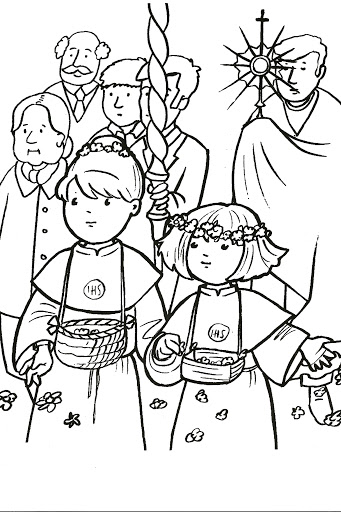 